Physics GMomentum(Chapter 6 Syllabus)B/AIn Class:Due on this class:Due on this class:If you miss this class:1Mar15/16-Momentum Exploration-Momentum-Impulse as a change in momentum-Rocket PropulsionRead:  6-1Watch: Videos A, B, C2Mar17/20-More Rocket Propulsion-Mass burn rate-Initial and final accelerationCheck: P6.0: 1,2,3,7,8,9Check: P6.0: 1,2,3,7,8,9Watch: Videos D3Mar21/22-Work on the Rocket Science QuizletteCheck: P6.0: 13,14,15,16Turn in: P6.0: 1,2,3,7,8,9,13,14,15,16Turn in: Rocket Quizlette Check #2: Practice 6.1: 1e, 2e , 3e, 4eCheck: P6.0: 13,14,15,16Turn in: P6.0: 1,2,3,7,8,9,13,14,15,16Turn in: Rocket Quizlette Check #2: Practice 6.1: 1e, 2e , 3e, 4eWatch: Videos D4Mar23/24-Conservation of Momentum-Work on the Conservation of Momentum QuizletteCheck: P6.1 #1, 2Turn in: P6.1 #1, 2Check: P6.1 #1, 2Turn in: P6.1 #1, 2Read:  6-2Watch: Videos E Mar 27-31Spring break yay Spring break yay Spring break yay Spring break yay Spring break yay Spring break yay Spring break yay Spring break yay Spring break yay Spring break yay Spring break yay Spring break yay Spring break yay Spring break yay Spring break yay Spring break yay Spring break yay Spring break yay Spring break yay Spring break yay 5Apr3/4-Momentum Demos Part ITransmogrificationRubber bullets/PeltonExplosions-Finish the Conservation of Momentum QuizletteTurn in: COM QuizletteTurn in: COM QuizletteWatch: Videos F6Apr5/6-Momentum Demos Part IRe-inventing the automobilePhysics CannonMatch rockets-Intro to Momentum Lab/Video FlipCheck: P6.2 #1,2Turn In: Clocking the Physics Cannon Check: P6.2 #1,2Turn In: Clocking the Physics Cannon Read: 6-3 Watch: Videos F7Apr7/10-Work on Momentum Lab/Assessments-Pass out Formative Assessments 6.0, 6.1, 6.2Check: P6.2 #3,4Turn in: P6.2 #1-4Video Flip: Conservation of Momentum LabCheck: P6.2 #3,4Turn in: P6.2 #1-4Video Flip: Conservation of Momentum LabWatch: The first video for the Conservation of Momentum Lab8Apr11/12-Work on Momentum Lab/Assessments-Finish up formative assessments-Review for assessmentsWatch: The other videos for the Conservation of Momentum Lab9Apr13/17Summative Assessments on:6.0 Momentum and Impulse 6.1 Rocket Science6.2 Conservation of MomentumTurn In: Conservation of Momentum LabTurn In: FA 6.0, FA 6.1, FA 6.2Turn In: Conservation of Momentum LabTurn In: FA 6.0, FA 6.1, FA 6.2Come in and make up the assessments on a makeup day in the morningApr18/20Circular Motion and Gravity!Assignments:2 Labs:Clocking the Physics Cannon lab – (in class) /20 ptsConservation of Momentum lab – (on air track) /30 pts3 Formative homework assignments:Practice 6.0: 1,2,3,7,8,9,13,14,15,16 /20 ptsPractice 6.1:  #1, 2 /20 ptsPractice 6.2 #1-4 /40 pts3 Formative/Summative assessments (10 pts each)6.0 Impulse and Momentum6.1: Rocket Science 6.2: Conservation of MomentumAssignments:2 Labs:Clocking the Physics Cannon lab – (in class) /20 ptsConservation of Momentum lab – (on air track) /30 pts3 Formative homework assignments:Practice 6.0: 1,2,3,7,8,9,13,14,15,16 /20 ptsPractice 6.1:  #1, 2 /20 ptsPractice 6.2 #1-4 /40 pts3 Formative/Summative assessments (10 pts each)6.0 Impulse and Momentum6.1: Rocket Science 6.2: Conservation of MomentumAssignments:2 Labs:Clocking the Physics Cannon lab – (in class) /20 ptsConservation of Momentum lab – (on air track) /30 pts3 Formative homework assignments:Practice 6.0: 1,2,3,7,8,9,13,14,15,16 /20 ptsPractice 6.1:  #1, 2 /20 ptsPractice 6.2 #1-4 /40 pts3 Formative/Summative assessments (10 pts each)6.0 Impulse and Momentum6.1: Rocket Science 6.2: Conservation of MomentumHandouts: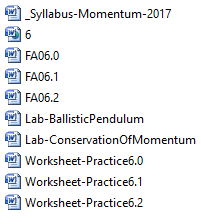 Handouts:Handouts: